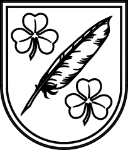 SKRĪVERU NOVADA DOMESkrīveru novada pašvaldības aģentūra„Sociālās aprūpes centrs „Ziedugravas””Nod.maksātāja reģ. Nr.90001689793, “Ziedugravas”, Ziedugravas, Skrīveru novads, LV-5125, tālrunis 65197514, fakss 65163711, e-pasts: scacentrs@tvnet.lv; info@sacziedugravas.lvbankas konts: LV59HABA0551020156331Skrīveru novadākārtība, kādā ģimenes locekļi, radinieki un draugi apmeklē un izņem skrīveru sociālās aprūpes centra „ziedugravas” klientusŠajā kārtībā tiek aplūkoti jautājumi par to, kā sociālās aprūpes centrā „Ziedugravas” var apmeklēt un izņemt klientu citas personas (turpmāk tekstā – apmeklētāji). Apmeklētāji reģistrējas apmeklētāju žurnālā (XI korpusā pie ieejas, II un III korpusā pie aprūpētājas). Dežurējošais darbinieks ir tiesīgs pārliecināties par apmeklētāja personību, palūdzot uzrādīt personu apliecinošu dokumentu (pasi vai citu dokumentu ar fotogrāfiju). Apmeklēšanas laiks ir pakļauts sociālās aprūpes centra „Ziedugravas” noteiktajam dienas režīmam. Apmeklētājiem aizliegts ierasties alkohola vai psihotropo vielu reibuma stāvoklī. Domstarpību gadījumā darbiniekam ir tiesības nepieļaut satikšanos ar klientu, pieaicinot citus darbiniekus kā lieciniekus, vai izsaukt policiju. Apmeklējuma laikā, uzturoties klienta istabiņā, ievērot tīrību, klusumu u.c. ētikas normas, lai netraucētu citām personām. Apmeklētājiem ir aizliegts klientu klātbūtnē smēķēt, lietot alkoholiskos dzērienus, lietot necenzētus vārdus.Piegādājot klientam medikamentus, obligāti jāinformē ārsta palīgs vai medicīnas māsa, kura novērtēs medikamentu atbilstību klienta veselības stāvoklim, kā arī noteiks drošības pasākumus medikamentu pareizā lietošanā.SAC ārsta palīgs ir tiesīgs lūgt tuviniekus atturēties no klienta apmeklējuma, ja tas var pasliktināt klienta veselības stāvokli.Vedot klientam cienastu, lūgums pievērst uzmanību produktu derīguma termiņiem, nevest pārtiku nesamērīgā daudzumā. Vēlams pirms apciemojuma konsultēties ar medicīnas darbinieku pa tālruni 65197396 par klienta veselības stāvokli un viņam ieteicamajiem produktiem. Aizliegts pienest klientiem alkoholiskos dzērienus.Atnesot vai mainot klientam viņa personīgo apģērbu, sadzīves lietas, radio, TV, u.c. ierīces, par to jāinformē aprūpētāja, lai atnestās lietas tiktu fiksētas klienta personīgo mantu pieņemšanas aktā. Apmeklētājs obligāti brīdina personālu, ja klients viņa pavadībā atstāj aprūpes centra teritoriju, par ko aprūpētājs izdara atzīmi apmeklētāju reģistrācijas žurnālā. Ja apmeklētājs vēlas paņemt klientu uz vienu vai vairākām dienām, viņam tas iepriekš jāsaskaņo ar medicīnas darbinieku un jāaizpilda iesniegums (pēc gatavas formas), kurā tiek norādīta adrese, kontakttelefons, kā arī klienta tuvinieks uzņemas atbildību par klienta aprūpi un medikamentu lietošanu šajā laika periodā. Ja klientu vēlas izņemt no aprūpes centra uz vairāk kā 3 dienām, sociālās aprūpes centrs aprēķina vietas rezervācijas maksu apmērā par šo laika periodu 9,00 EUR dienā, saskaņā ar 27.05.2003 MK Noteikumu Nr. 275 „Sociālās aprūpes un sociālās rehabilitācijas pakalpojumu samaksas kārtība un kārtība, kādā pakalpojuma izmaksas tiek segtas no pašvaldības budžeta” 12.pantu un Skrīveru novada domes 31.10.2013. Saistošajiem noteikumiem Nr.17. Par šīs kārtības neievērošanu dežurējošais darbinieks informē aprūpes centra vadību, un konkrētais gadījums tiks izskatīts kopā ar klienta tuviniekiem. Apmeklētāji var saņemt interesējošo informāciju pa tālruņiem:65197396 - medicīnas jautājumos65163712 - sociālajos jautājumos65163709, 29490336 -  direktora vietniece 26421535  - direktorsAPSTIPRINUSkrīveru p/a „SAC „Ziedugravas””direktors                               A.Arnītis Skrīveru novadā  ________________